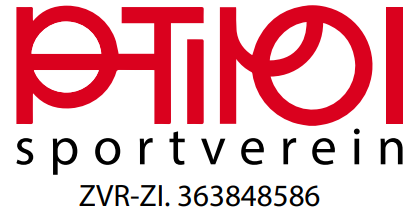 http://ph-tirol.ac.at/de/content/pht-sportvereinSehr geehrte Eltern /Erziehungsberechtigte!Der Sportverein der Pädagogischen Hochschule Tirol (PHT) bietet im kommenden Semester einen Schwimmkurs im Ausmaß von 11 Unterrichtseinheiten für Anfänger, Leichtfortgeschrittene und Fortgeschrittene an.Anfänger: Ihr Kind hat noch keine/kaum Schwimmerfahrung.Leicht Fortgeschritten: Ihr Kind hält sich bereits schon einige Meter über Wasser.Fortgeschritten: Ihr Kind schwimmt bereits schon sicher 20mSommersemester 2023Termine Schwimmkurs Sommersemester 2023Wo?    PHT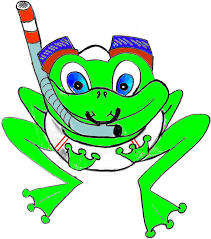 Pastorstr. 76020 InnsbruckWann?  immer Freitag nachmittagsKursZeitAnfänger +  Leichtfortgeschrittene14:00 - 14:45Anfänger +  Leichtfortgeschrittene14:50 - 15:35Leichtfortgeschrittene15:40 - 16:25Leichtfortgeschrittene + Fortgeschrittene16:30 - 17:15Fortgeschrittene17:20 – 18:05Beginn:21.4.2023Voraussetzung:Mindestalter von 4 JahrenKursgebühr:140 € [kein zusätzlicher Eintritt] - ist am 1. Tag des Kurses zu bezahlen!Anmeldung unter:http://ph-tirol.ac.at/de/content/pht-sportvereinbei weiteren Fragen:Pfeifhofer Daniel BEd                Tel.: +43 664 885393411.21.4.20237.2.6.20232.28.4.20238.9.6.20233.5.5.20239.16.6.20234.12.5.202310.23.6.20235.19.5.202311.30.6.20236.26.5.2023